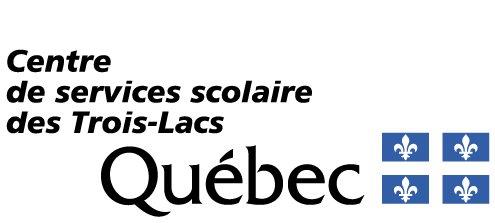 ENCADREMENT DES STAGIAIRES AU PRIMAIRE 2021-2022Il est à noter que les compensations monétaires sont des montants imposables.Le matériel acheté avec les montants de 25 $, 400 $ ou 525 $ alloués au budget de l’école appartiendra à l’école.____________________________________________________________________________________Signature de l’enseignant associé						dateSignature de la direction d’école						date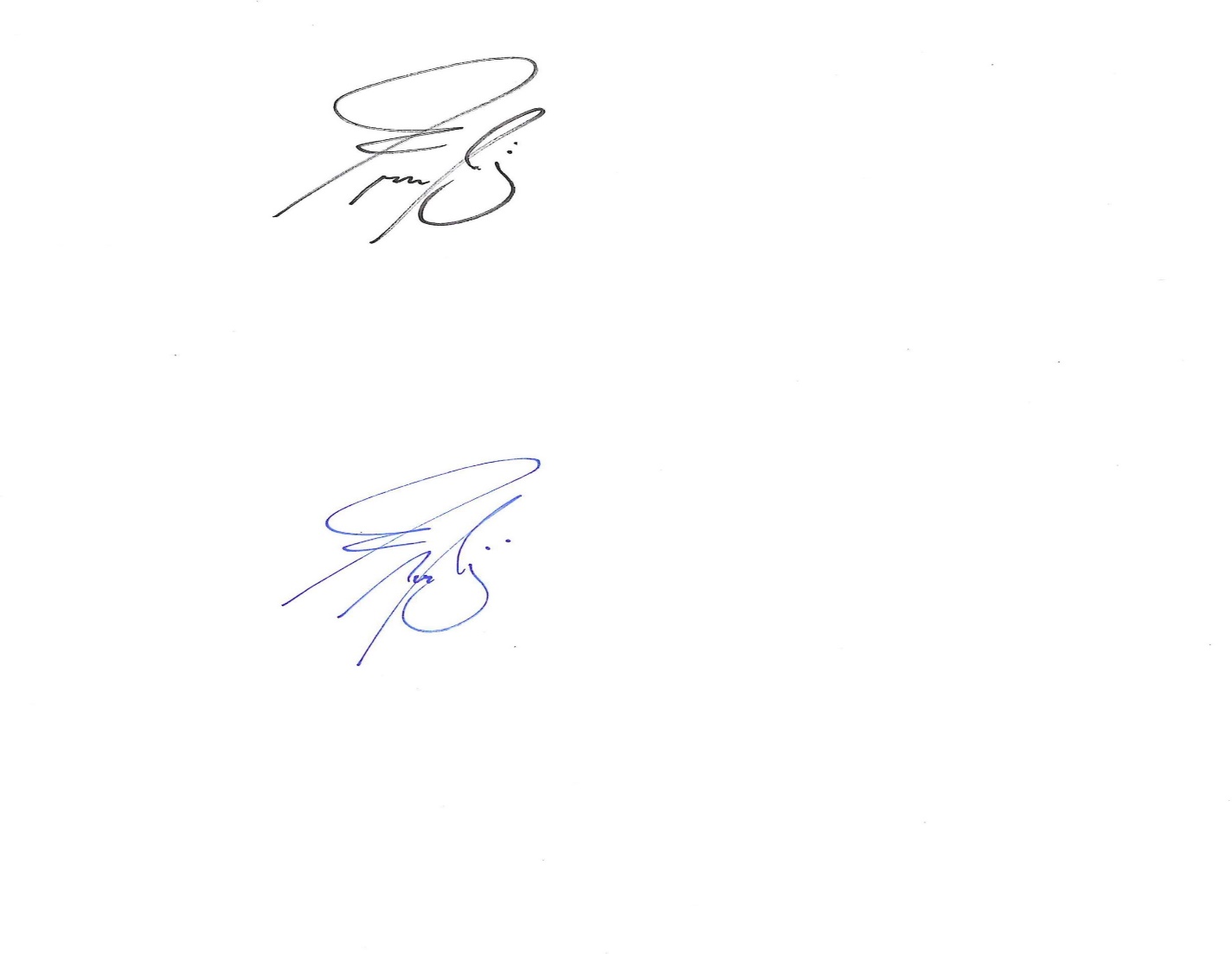 Signature du Service des ressources humaines et de l’organisation scolaireN.B. :	Vous devez remplir un formulaire par stagiaire et le faire parvenir au Service des ressources humaines et de l’organisation scolaire pour approbation avant le 1er juin de l’année en cours. Si demande de compensation monétaire, le paiement sera effectué par les RHOS lors de la prochaine période de paie.   Révisé 2021-10-22DEMANDE DE COMPENSATION (les compensations seront traitées une fois le stage terminé)DEMANDE DE COMPENSATION (les compensations seront traitées une fois le stage terminé)École :Date de la demande :Nom de l’enseignant associé :Nom de l’enseignant associé :# Matricule :# Matricule :Nom du stagiaire : Nom du stagiaire : S.v.p. inscrire le poste budgétaire pour les montants de 25 $ - 400 $ - 525 $Transfert du poste budgétaire : 179-1-73205-181 au poste budgétaire : S.v.p. inscrire le poste budgétaire pour les montants de 25 $ - 400 $ - 525 $Transfert du poste budgétaire : 179-1-73205-181 au poste budgétaire : LIBÉRATION – POUR 2021-2022 :       transformation des libérations en compensation monétaireSTAGES 1 ET 2  L’équivalent de 0,75 journée en compensation monétaire.STAGES 3 ET 4 L’équivalent de deux 0,75 journée en compensation monétaire, soit 1,5 journée.LIBÉRATION – POUR 2021-2022 :       transformation des libérations en compensation monétaireSTAGES 1 ET 2  L’équivalent de 0,75 journée en compensation monétaire.STAGES 3 ET 4 L’équivalent de deux 0,75 journée en compensation monétaire, soit 1,5 journée.DEMANDE DE COMPENSATIONSTAGES 1, 2 ET 3Une compensation monétaire de 375 $ et un montant de 25 $ (alloué au budget de l’école) pour l’achat de matériel pour sa classe OUUn montant de 400 $ (alloué au budget de l’école) pour l’achat de matériel pour sa classe  STAGE 4Une compensation monétaire de 500 $ et un montant de 25 $ (alloué au budget de l’école) pour l’achat de matériel pour sa classe OUUn montant de 525 $ (alloué au budget de l’école) pour l’achat de matériel pour sa classe  DEMANDE DE COMPENSATIONSTAGES 1, 2 ET 3Une compensation monétaire de 375 $ et un montant de 25 $ (alloué au budget de l’école) pour l’achat de matériel pour sa classe OUUn montant de 400 $ (alloué au budget de l’école) pour l’achat de matériel pour sa classe  STAGE 4Une compensation monétaire de 500 $ et un montant de 25 $ (alloué au budget de l’école) pour l’achat de matériel pour sa classe OUUn montant de 525 $ (alloué au budget de l’école) pour l’achat de matériel pour sa classe  